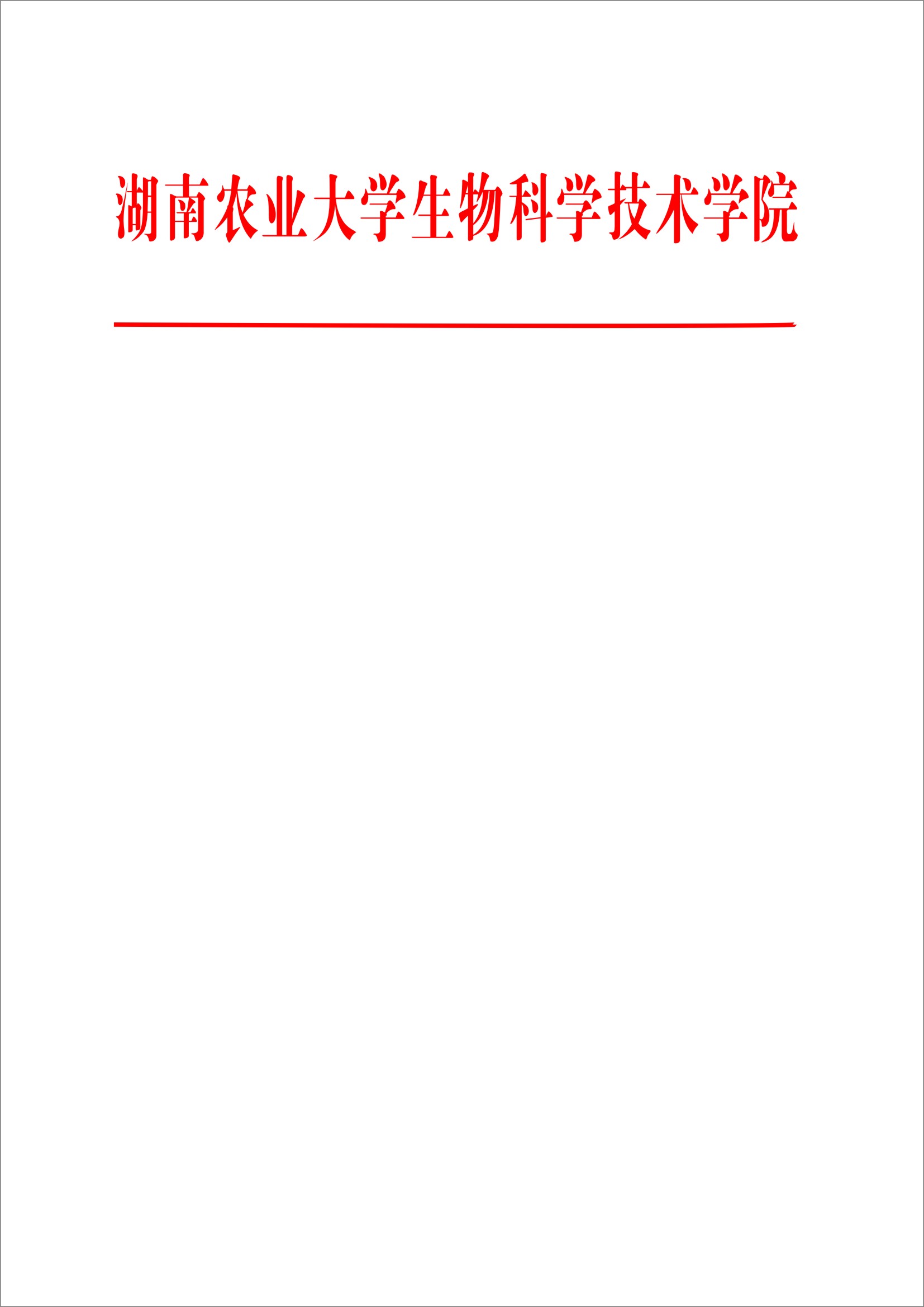 湘农生科【2022】24号关于成立生物科学技术学院第十届研究生团总支和第十八届研究生会的通知各年级、各研究生班：为加强研究生日常管理，发挥研究生自我管理的积极作用，使研究生工作有序进行，按照学校、学院有关规定，产生了湖南农业大学生物科学技术学院第十届研究生团总支和第十八届研究生会。第十届研究生团总支委员会及分工团总支书记：  解李帅团总支副书记：傅天卓（兼任学院团委副书记）组织部负责人：朱思意  宣传部负责人：周  菡心健部负责人：朱青媚第十八届研究生会成员及分工主席团成员：  祝凌志（执行主席）              邱  密              邓君豪学术部负责人：张雯星 文体部负责人：贾箫琪就创部负责人：杨  千办公室负责人：蓝文娣 生活部负责人：刘文馗特此通知!中共湖南农业大学生物科学技术学院委员会                                 二〇二二年十月十八日